Уважаемые родители!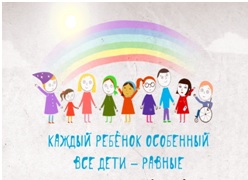 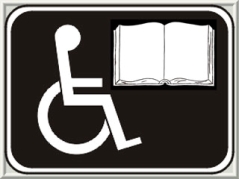 Получение детьми с ограниченными возможностями здоровья и детьми-инвалидами образования является одним из основных и неотъемлемых условий их успешной социализации, обеспечения их полноценного участия в жизни общества, эффективной самореализации в различных видах профессиональной и социальной деятельности.В качестве основной цели в области реализации права на образование детей с ограниченными возможностями здоровья в МАОУ СОШ №8 им. Ц.Л.Куникова муниципального  образования город-курорт Геленджик  рассматривается создание условий для получения образования всеми детьми указанной категории с учетом их психофизических особенностей.Содержание образования и условия организации обучения обучающихся с ограниченными возможностями здоровья согласно Закону  «Об образовании в РФ» от 29.12.2012 г. № 273 определяются адаптированной образовательной программой, а для инвалидов также в соответствии с индивидуальной программой реабилитации инвалида. В нашей организации реализуются  адаптированные основные образовательные программы:для обучающихся с задержкой психического развития (вариант АООП 7.1).для обучающихся с тяжелыми нарушениями речи (варианты АООП 5.1.и 5.2).для обучающихся с нарушением ОДА (варианты АООП 6.1.и  6.2).для обучающихся с умственной отсталостью (интеллектуальными нарушениями (вариант 1)Обучение по АООП  осуществляется только с письменного согласия родителей (законных представителей) и на основании заключения ПМПК.В  МАОУ СОШ №8 им. Ц.Л.Куникова   созданы следующие условия для получения образования детьми с ограниченными возможностями здоровья и детьми-инвалидами:- Включение  обучающихся в полную инклюзию (обучающиеся по классно - урочной форме в обычном классе),- Включение в частичную инклюзию (обучающиеся частично  по классно - урочной форме в обычном классе  и  частично на дому),- Обучение на дому (по медицинским показаниям).- Приобретены специальные учебники, учебные пособия и дидактические материалы для детей с умственной отсталостью (интеллектуальными нарушениями).-  В целях обеспечения освоения детьми с ограниченными возможностями здоровья в полном объеме адаптированных основных образовательных программ, а также коррекции недостатков их физического и (или) психического развития в школе работает логопед, педагог-психолог и медицинский работник, проводятся групповые и индивидуальные коррекционные занятия. «Доступная среда»В рамках программы  «Доступная среда»  в помещениях школы выполнены ремонтные работы по созданию универсальной безбарьерной среды (архитектурной доступности) для инклюзивного образования детей-инвалидов: демонтаж порогов, перепадов высот пола в здании; обустройство туалета для инвалидов (СНиП 35-01-2001 п. 5.3.).  Приобретено и установлено оборудование - подъемная платформа  для перемещения инвалидов.МАОУ СОШ №8 им. Ц.Л.Куникова  при получении образования обучающимся с ограниченными возможностями здоровья предоставляет  бесплатно  специальные учебники и учебные пособия,   а также услуги узких специалистов: учителя-логопеда и педагога-психолога.Специалисты,  осуществляющие реализацию АООП владеют специальными педагогическими подходами и методами обучения и воспитания обучающихся с ограниченными возможностями здоровья,  осуществляющие образовательную деятельность.Вопросы деятельности общеобразовательного учреждения, касающиеся организации обучения и воспитания детей с ограниченными возможностями здоровья регламентированы Уставом ОУ и локальными актами образовательного учреждения.Более подробную информацию вы можете получить  по телефону-  8(861) 2-73-09Сведения о количестве обучающихся с ОВЗ в 2018-2019 учебном году в МАОУ СОШ №8 им. Ц.Л.КуниковаВсего учащихся с ОВЗ   -   72 человекаКоличество детей- инвалидов -  24человекаОбучаются по АООП (ФГОС НОО ОВЗ, ФГОС О у/о) -    31 человек